Meno a priezvisko: .....................................................................    Trieda: ................... Zaokrúhli na desiatky: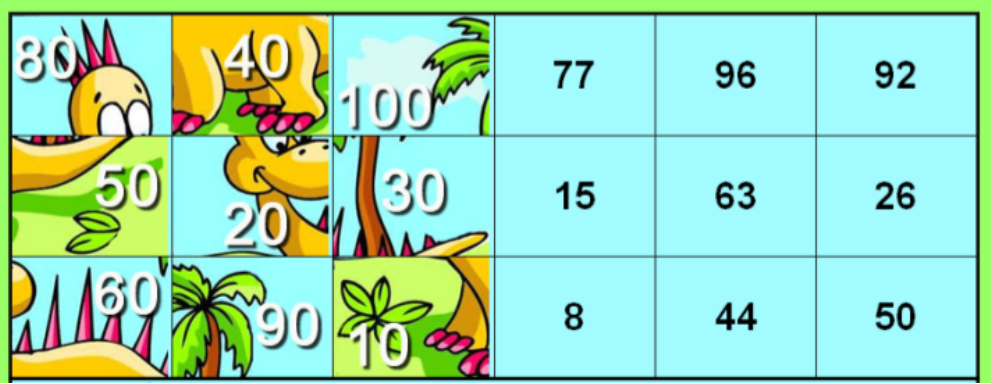 Vypočítaj a zaokrúhli na desiatky: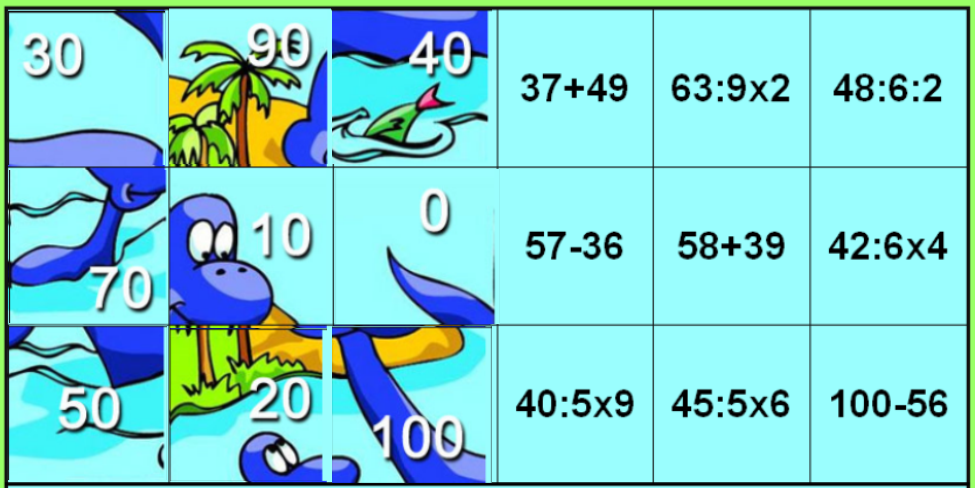 Zaokrúhli na stovky: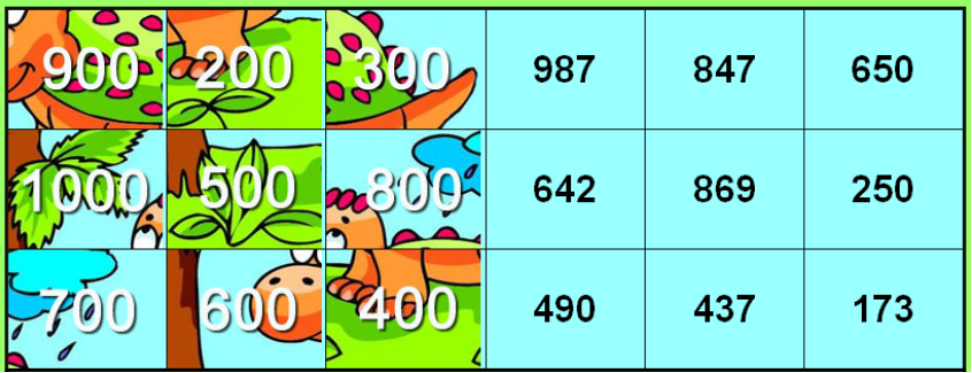 Vypočítaj a zaokrúhli na stovky: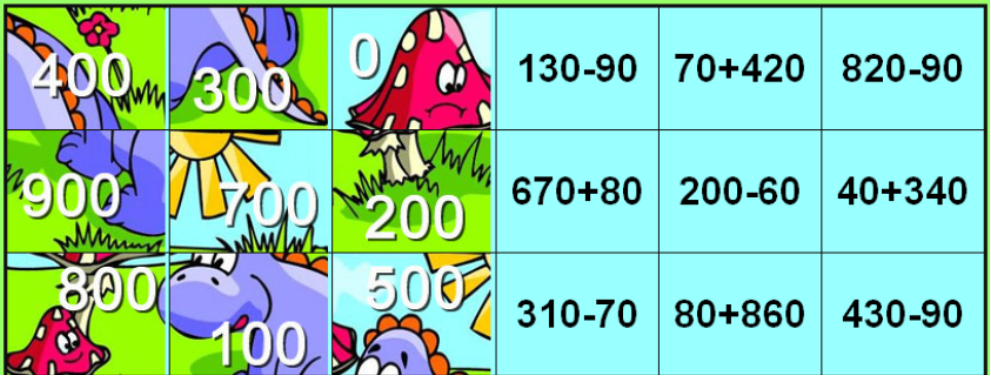 Vynásob a zaokrúhli na stovky: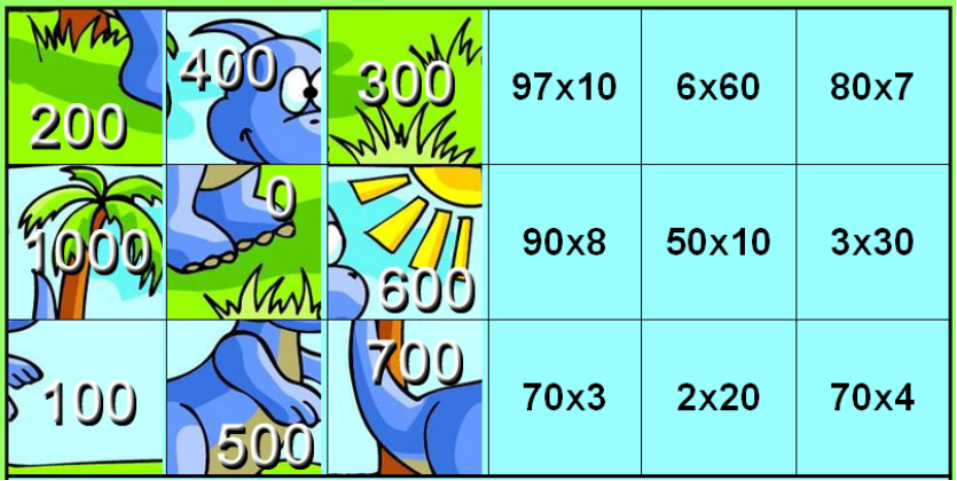 